Publicado en Madrid el 16/09/2021 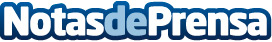 Rolwind espera obtener adjudicación de un significativo número de GWs junto a Matrix RenewablesEn Febrero de 2021, Rolwind Renovables y Matrix Renewables acordaron invertir en 150 MW en fase final de desarrollo y adicionalmente desarrollar un portfolio de al menos 1 GW con "Ready to Build" esperado 2024-2025Datos de contacto:Prensa |  Sheridan +34 91 535 00 68Nota de prensa publicada en: https://www.notasdeprensa.es/rolwind-espera-obtener-adjudicacion-de-un Categorias: Finanzas Recursos humanos Otras Industrias http://www.notasdeprensa.es